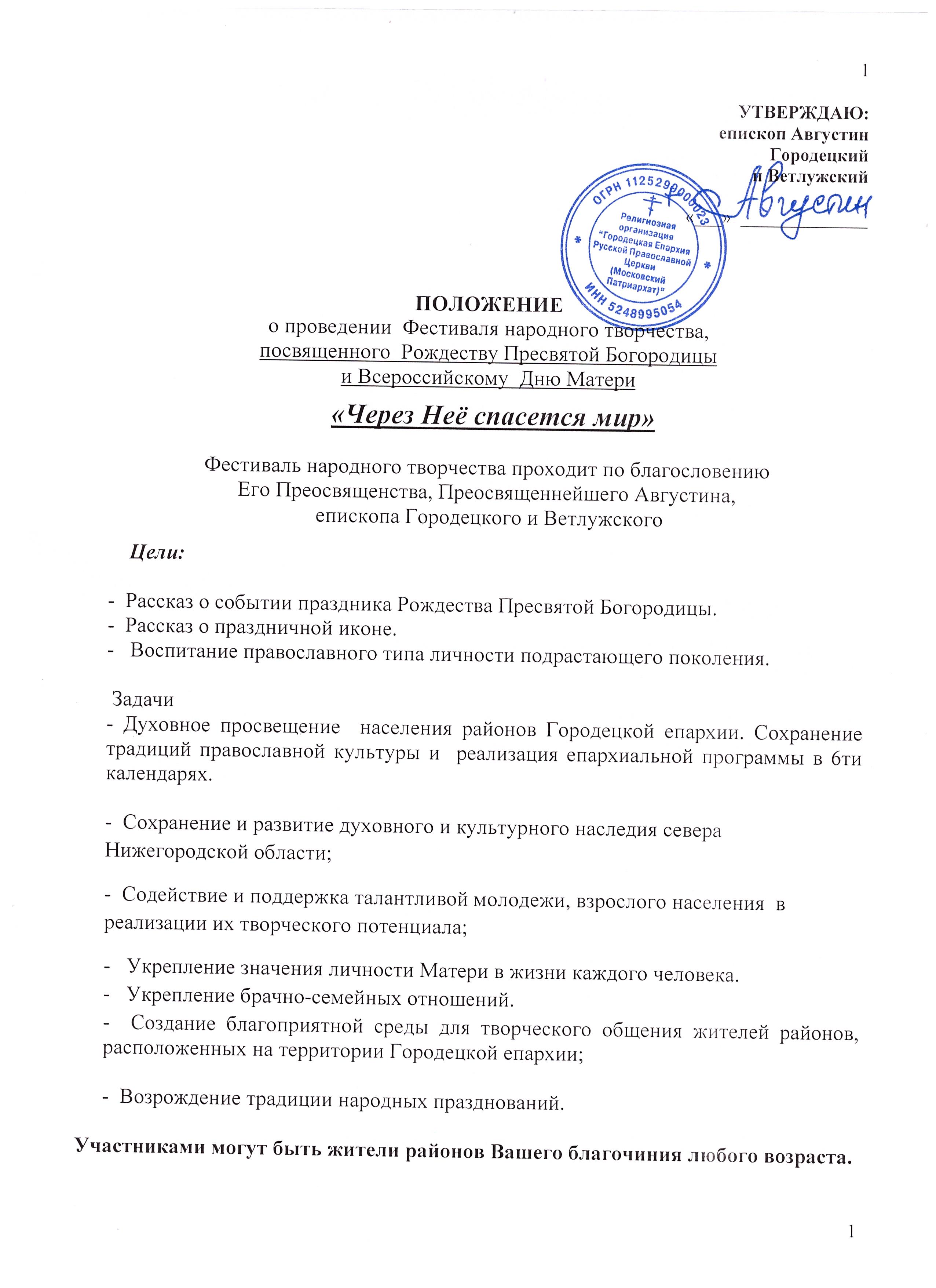 2.  Оргкомитет:2.1. Его Преосвященство, Преосвященнейший Августин,  епископ Городецкий и Ветлужский2.2. Отдел Культуры Городецкой епархии - Головацкая Светлана Валерьевна;2.3. Отдел Образования  Городецкой епархии – иеромонах Варфоломей (Горшенин)2.4. Молодежный отдел Городецкой епархии - иеромонах Александр   (Солянкин);2.5. Центр православной культуры им. св.блг.кн. Ал. Невского  Городецкого Феодоровского мужского монастыря (далее – Просветительский  центр  Светлана Сергеевна Сущикова;2.6.  Благочиния Городецкой епархии    при поддержке  светских отделов культуры и образования муниципальных районов, территориально находящихся в Городецкой епархии.                                                                Сроки проведения:                Фестиваль проводится   с  21  сентября  по  27 ноября  2018 года. Темы для творчества: посвящены  Божией Матери– предстательнице и  заступнице русского  народа и Державной заступнице государства  Российского; - истории написания и явления икон Богородицы;  -  матерям и материнству: Родина – мать, мать – Отчизна;  -  тема  семьи и детей.Номинации для творческих коллективов и исполнителей:Инструментальная музыка (клавишные, струнные, щипковые, духовые, народные инструменты, оркестры);Вокал (академический жанр, народная песня, фольклор);Сольное пениеВокальный ансамбль Хоровое пение Художественное слово (стихи, проза, литературно-музыкальная и поэтическая композиция, фольклорная постановка)Хореография (народный, классический, бальный танец);Устное творчество(стихи и проза собственного сочинения,  посвященные Божией Матери, матерям и материнству, Родине-Матери)                   Номинации  для выставки творческих работ                                -  Изобразительное творчество-  Декоративно-прикладное творчество-  ФотографияТребования к  работам:       К участию в фестивале принимаются:Рисунки, выполненные в технике: акварель, гуашь, масло, тушь, фломастер, карандаш  Формат работы может быть:   А – 3,  А – 2.Работы с использованием природных и современных материалов, выполненных  в различных дизайнерских разработках и техниках:вышивка (крест, гладь), лоскутное шитье,вязание (крючком, на спицах),  лепка (пластилин, глина, соленое тесто), плетение (лоза, бисероплетение, макраме, кружево),роспись (по дереву, батик, витраж),выжигание по дереву, выпиливание, резьба,мягкая игрушка,бумагопластика (квиллинг, модульное оригами, папье-маше, декупаж)соломка, береста, сухоцветы.моделирование из спичек, макет.ФотокомпозицииФотокомпозиции в рамках с паспарту Все работы должны быть выполнены самостоятельно, аккуратно оформлены и готовы к экспонированию. На лицевой и оборотной стороне рисунка или творческой работы необходимо указать: район, город или населенный пунктназвание учрежденияфамилию, имя, возраст участника, название работы, фамилию, имя, отчество руководителя полностью,контактный телефон Награждение участников Фестиваля-  В 2018г  фестиваль     проходитI ЭТАП:   в районах  благочиний: лучшие работы необходимо собрать и подготовить к 27 ноября ко Дню Матери выставочную экспозицию-  Все  участники 1 этапа  награждаются Дипломами  благочинного-  лучшие тематические сценические выступления с заявкой отправить на заключительный гала - концерт, который пройдет в г.о.г. Ветлуга совместно с отделом культуры (дату объявим дополнительно)-  Награждение районного этапа, возможно, провести совместно со светскими отделами культуры и  образования на общем торжественном концерте, к дате которого приурочить открытие  выставки народного   прикладного творчества.             Заявки на участие в фестивале и работы принимаются до  20  ноября 2018 года  в благочинии или на приходе Вашего храмаТел отдела Культуры Городецкой епархии 89101242525 Головацкая Светлана ВалерьевнаЗАЯВКА  НА УЧАСТИЕ В   ФЕСТИВАЛЕНАРОДНОГО ТВОРЧЕСТВА, посвященного событию Рождества пресвятой Богородицы»«Через Нее спасется мир»                   (Благочиние и учреждение)_________________________________________________________________.Ответственное лицо за проведение: Ф.И.О.контактный телефон:№ФамилияИмя ПОЛНОСТЬЮ ВозрастНазвание работыили сценической композиции Учебное заведение или название коллективаБлагочиниеПедагогФ И О  ПОЛНОСТЬЮТелефон педагога мобильный 1.2.3.4.5.